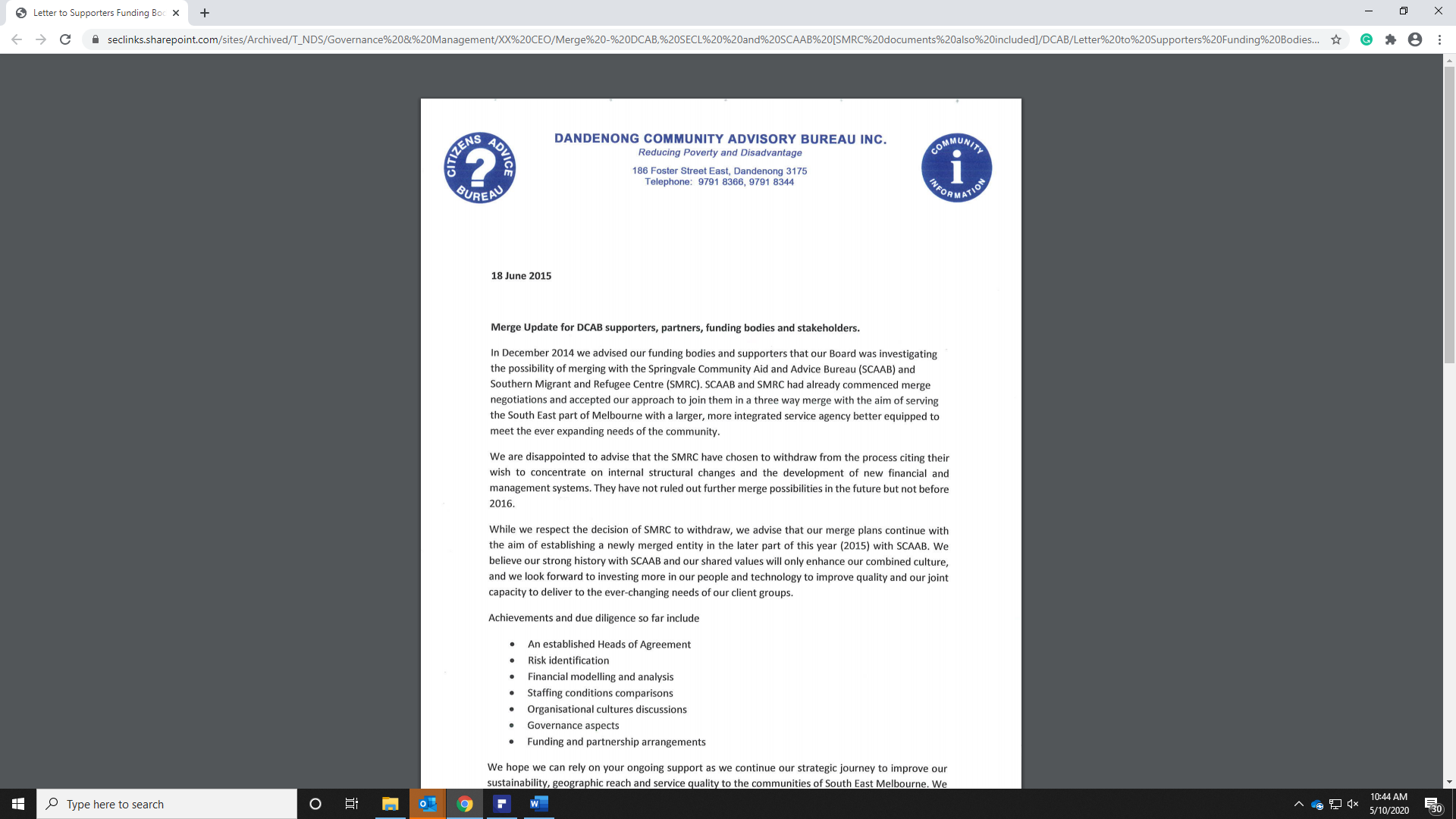 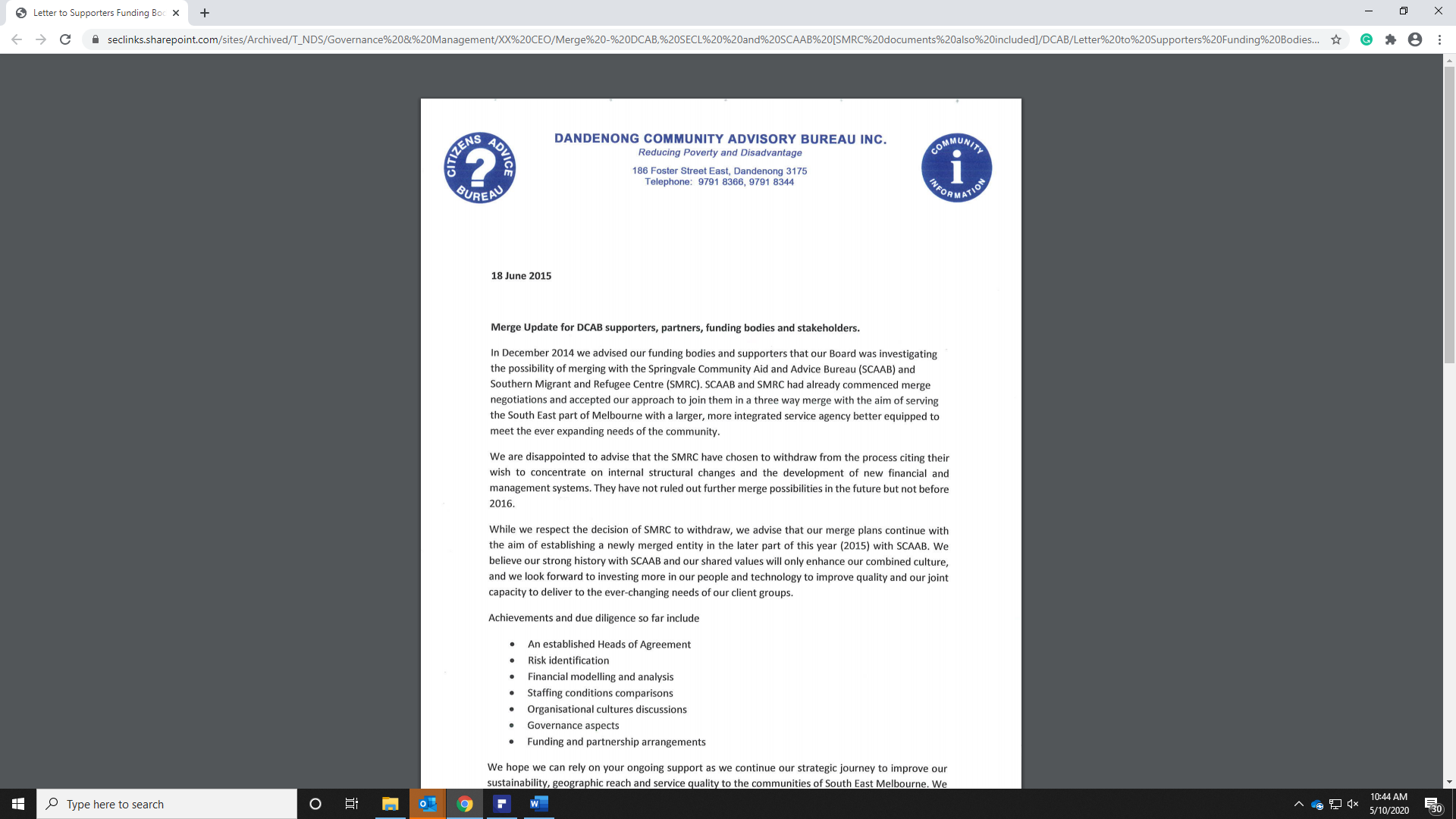 A Brief HistoryThe Dandenong Community Advisory Bureau (DCAB) first opened its doors in November 1969,known then as the Citizen’s Advice Bureau, the organisation has been working with and assisting theDandenong community for over 45 years. Initially situated at the old Town Hall, DCAB moved to itscurrent location at the Tom Houlahan Centre on Foster Street East in 2001.DCAB was “staffed by volunteer workers who were trained to conduct confidential interviews,provide information and referral to appropriate services”.  The number of volunteers at the Bureauvaried from 25 to 30 individuals, these volunteers performed a range of roles within the centreputting in a combined 120 hours each week to the community.In its first year of service the Dandenong Bureau received 1285 enquiries, by 2009 this figure hadincreased to over 17,000. DCAB has been administrating Emergency Relief since 1983 on behalf ofthe Department of Social Security. The initial amount allocated to this relief was $27,000 and by2009 this amount had increased to $121,000. During the early 90’s the economic downturn saw avast increase in the number of people seeking the Bureaus services. During this time the Bureau wasable to provide over $40,000 worth of vouchers and small cash payments, this rose to $60,000 in1993 that was distributed through Emergency Relief.In 1986, DCAB with the assistance of local solicitors, the bureau was able to offer a unique legaladvice service to the Dandenong Community. In addition to providing these services, the DandenongBureau also witnessed an increasing need for assistance with completing forms and writing letterson behalf of clients.  This is both as a result of low literacy and English language skills. Volunteerscontinued to work in a diversity of roles apart from information provision including the Tax HelpProgram and many administrative functions.   The growing migrant population in the area continued to influence the focus of the organisation with 150 different languages identified as being spoken by residents of the Dandenong community.Mrs Carol Drummond was the dedicated Manager at DCAB for 30 years retiring in 2009 the sametime the Bureau celebrated its 40th anniversary. Carol was known for working in excess of her 20paid hours each week and her involvement on numerous committees. During her time Carolwitnessed that, “many of the people we have seen are in crisis situation… they may be homeless orin situations that are so precarious there is the possibility that they will become homeless, manyhave mental health issues, are victims of domestic violence, have unpaid bills and credit card debt,have alcohol or drug issues, be unemployed, retrenched, have gambling issues or are experiencingfamily breakdown”.  The volunteer staff, have to increasingly deal with these complex needs andrespond appropriately with material aid or referral and Carol reminds them, “not to underestimatewhat each of you gives to the community. The respect and consideration that you give to peoplewho visit the DCAB does make a positive difference in their lives”.